http://www.kitchens-2-go.com/index.aspx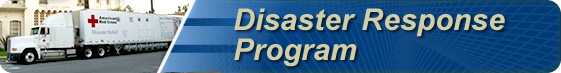 The Industry Leader in Temporary Solutions for Mobile Kitchens and Temporary Kitchens
Kitchens To Go is the Industry leader in mobile kitchen and modular kitchen solutions. KTG commercial kitchens facilities are manufactured for government, institutional and corporate
use by Carlin Manufacturing. Kitchens To Go specializes in short term and long term
temporary commercial kitchen leasing.

Kitchens To Go is proud to provide the greatest level of service and the highest quality of
products to clients ranging from the U.S. Marines to the Disney Companies by providing
temporary, state-of-the-art, high volume commercial kitchens.